DeutschSicher Motorrad fahrenDefensiv fahren heisst überlebenEgal ob mit Roller, Chopper oder Sportmaschine: Mit dem Motorrad fährt das Unfallrisiko leider immer mit. Wer defensiv fährt, ist deshalb klar im Vorteil.Die wichtigsten TippsDefensiv und vorausschauend fahrenImmer damit rechnen, übersehen zu werdenKeine Kurven schneiden und regelmässig das Bremsen übenSchutzausrüstung auch auf kurzen Strecken tragenMotorrad mit ABS oder Kurven-ABS fahrenVorausschauend und defensiv fahren ist auf dem Töff essenziell. Andere Verkehrsteilnehmende können Motorräder aufgrund der schmalen Silhouette leicht übersehen. Und es gibt keine Knautschzone.Auf dem Töff ist Vorsicht deshalb besser als Nachsicht. Gerade auch in Situationen, in denen man auf dem Motorrad eigentlich Vortritt hat: Im Zweifelsfall lieber auf den Vortritt verzichten.Sicher unterwegs ist auch, wer die Fahrlinie in Kurven richtig wählt, die Geschwindigkeit anpasst und regelmässig das Bremsen übt. Gerade bei Saisonbeginn ist das wichtig, wenn man sich zuerst wieder an das Motorrad gewöhnen muss.Dass man sich auf dem Töff auch bei kurzen Ausfahrten schützt, ist selbstverständlich. Dazu gehören Helm, Handschuhe, abriebfeste und auffällige Motorradbekleidung mit Protektoren oder Airbag-Weste sowie Stiefel.Und wer schliesslich ein Motorrad mit ABS oder Kurven-ABS fährt, hat einen kürzeren Bremsweg – die Sturzgefahr nimmt ab.		Übrigens: Mittlerweile sind viele Motorräder mit weiteren modernen Fahrerassistenzsystemen ausgestattet, welche die Sicherheit erhöhen. Auf bfu.ch/fas-motorrad gibt es dazu weitere Informationen.Noch mehr zum Thema gibts auf bfu.ch/motorrad.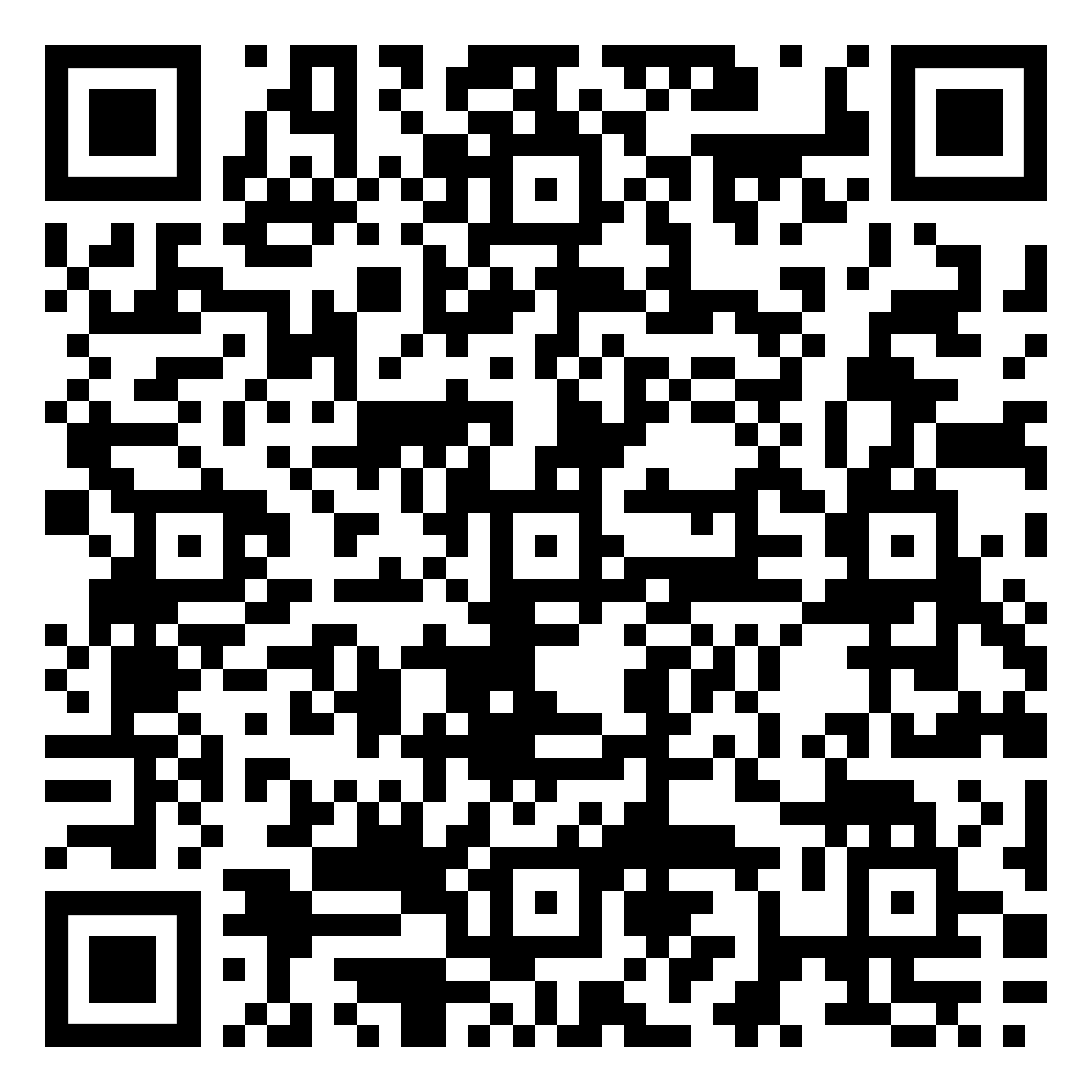 FrançaisÀ moto en toute sécuritéAnticiper pour sauver sa peauQu’on enfourche un scooter, un chopper ou une sportive, le risque d’accident fait malheureusement toujours partie d’un trajet à moto. Adopter une conduite préventive donne clairement l’avantage.Pour votre sécuritéAnticipez et adoptez une conduite préventive.Attendez-vous en tout temps à passer inaperçu·eNe coupez pas les virages et entraînez-vous à freiner régulièrementPortez un équipement de protection même sur de courts trajets.Conduisez une moto équipée d’un ABS ou d’un ABS de virage.Anticiper et rouler de manière préventive est essentiel à moto. En raison de leur fine silhouette, ces deux-roues peuvent facilement passer inaperçus aux yeux des autres usagères et usagers de la route. Sans oublier qu’ils n’ont pas de pare-chocs.À moto, mieux vaut donc prévenir que guérir. Même dans les situations où vous auriez théoriquement la priorité, cédez le passage en cas de doute.Pour renforcer votre sécurité, négociez correctement les virages, adaptez votre vitesse et entraînez-vous régulièrement à freiner. En particulier au début de la saison, lorsque vous devez retrouver vos marques.Se protéger, même lors de courts trajets, fait partie du b.a.-ba. Portez un casque, des gants, des vêtements de moto antiabrasifs et voyants munis de protections ou d’un gilet airbag ainsi que des bottes lors de chaque sortie.Enfin, le système ABS ou ABS de virage réduit la distance de freinage et, ainsi, le risque de chute. Le saviez-vous? Aujourd’hui, beaucoup de motos sont équipées de différents systèmes d’aide à la conduite modernes, qui améliorent la sécurité. Rendez-vous sur bpa.ch/systemes-d-assistance-pour-motos pour plus d’informations.Vous trouverez davantage de conseils au sujet de la sécurité à moto sur bpa.ch/moto.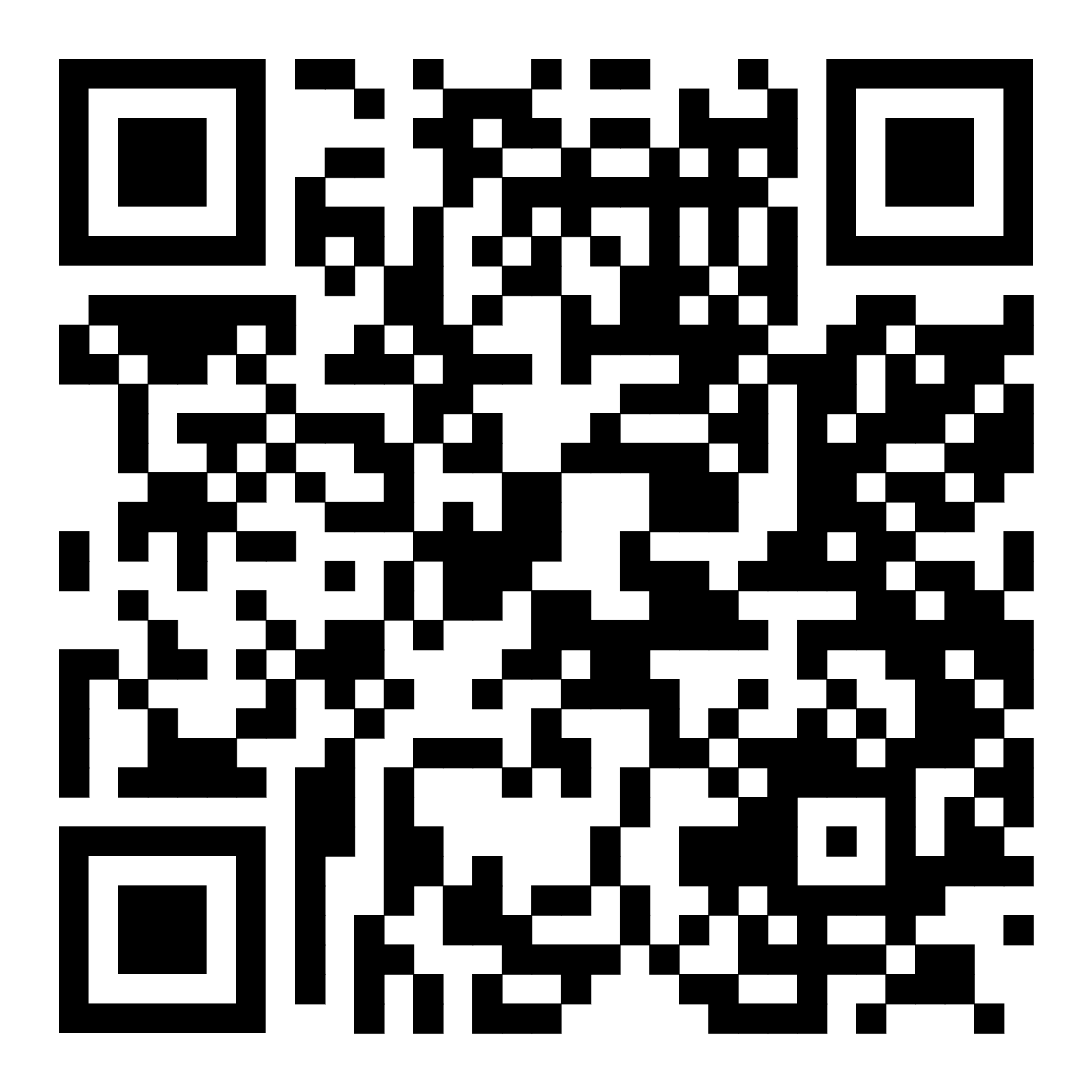 ItalianoSicurezza in motoLa guida difensiva ti salva la vitaPoco importa se in scooter, su una Harley o su una Gran Turismo: il rischio di inci-dente è sempre in sella con te. La guida difensiva è però chiaramente il tuo angelo custode.Una guida predittiva e difensiva in moto è fondamen-tale. A causa della loro sagoma stretta, spesso le centaure e i centauri non vengono visti dalle altre e dagli altri utenti della strada. A ciò si aggiunge il fatto che non dispongono di una zona di assorbimento degli urti.I consigli principaliGuida in modo difensivo e previdenteTieni sempre presente l'eventualità di non essere vi-sta o vistoNon tagliare le curve ed esercitati regolarmente a frenareIndossa l'equipaggiamento di protezione anche sui tragitti breviScegli di guidare una moto dotata di ABS o ABS ProQuindi, in sella a una moto è meglio prevenire che curare, anche e soprattutto nelle situazioni in cui la precedenza spetterebbe alla motocicletta: in caso di dubbio, meglio rinunciarvi.Per viaggiare in sicurezza, conviene altresì scegliere correttamente la traiettoria in curva, adeguare la velocità ed esercitarsi regolarmente a frenare. La cautela è d'obbligo soprattutto a inizio stagione, quando occorre riabituarsi alla moto.Va da sé che anche nelle brevi uscite in moto è ne-cessario proteggersi con casco, guanti, abbiglia-mento antiabrasione e appariscente provvisto di protezioni o con un gilet dotato di airbag e con stiva-li.Infine, se guidi una moto con ABS o ABS Pro il tuo spazio di frenata sarà più breve e il rischio di caduta ridotto. A proposito: adesso puoi trovare molti modelli di moto con sistemi di assistenza alla guida avanzati in grado di aumenta-re la sicurezza alla guida. Consulta la pagina upi.ch/it/consigli/sistemi-assistenza-alla-guida-per-moto per avere maggiori informazioni.Per saperne di più sull'argomento, visita il sito upi.ch/motociclismo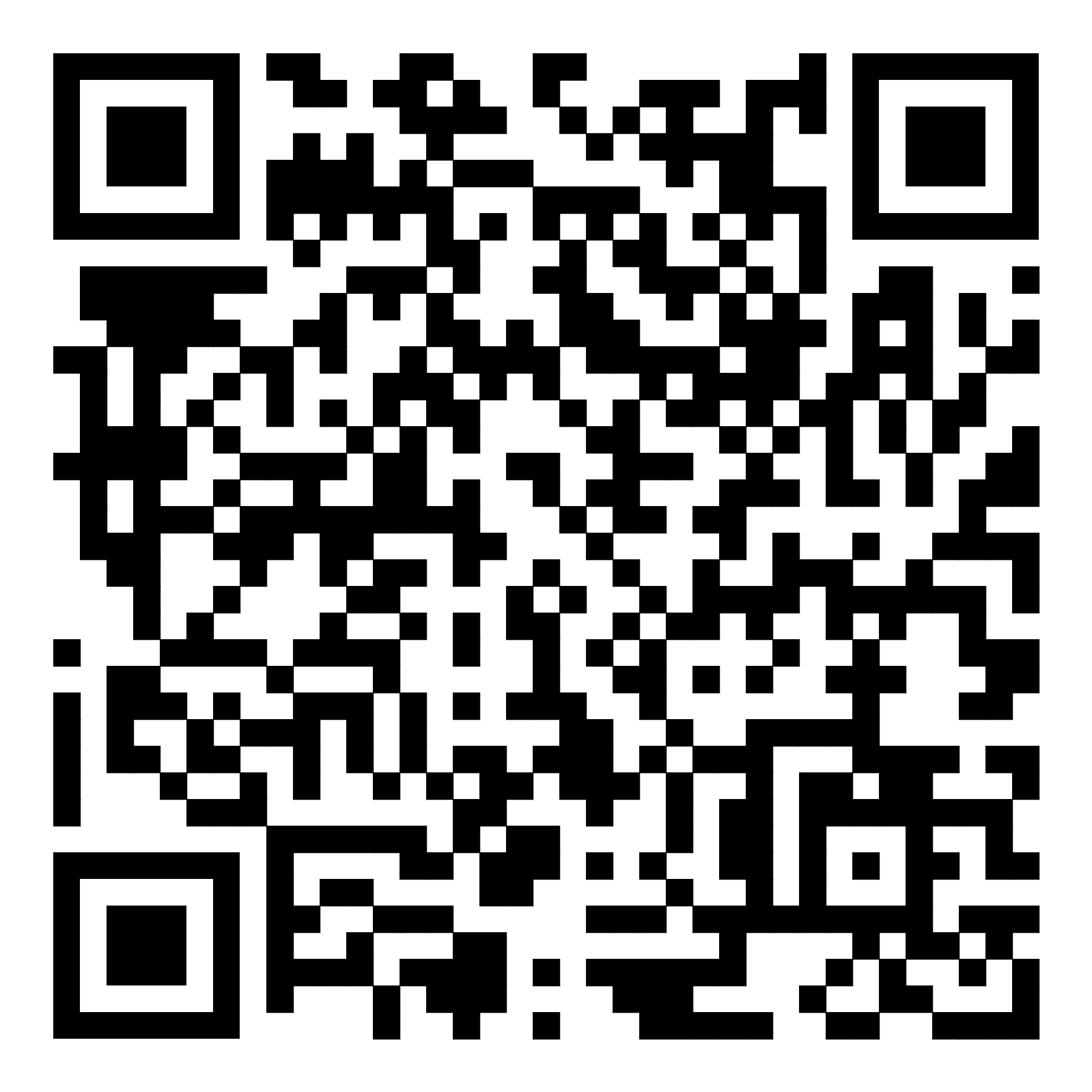 